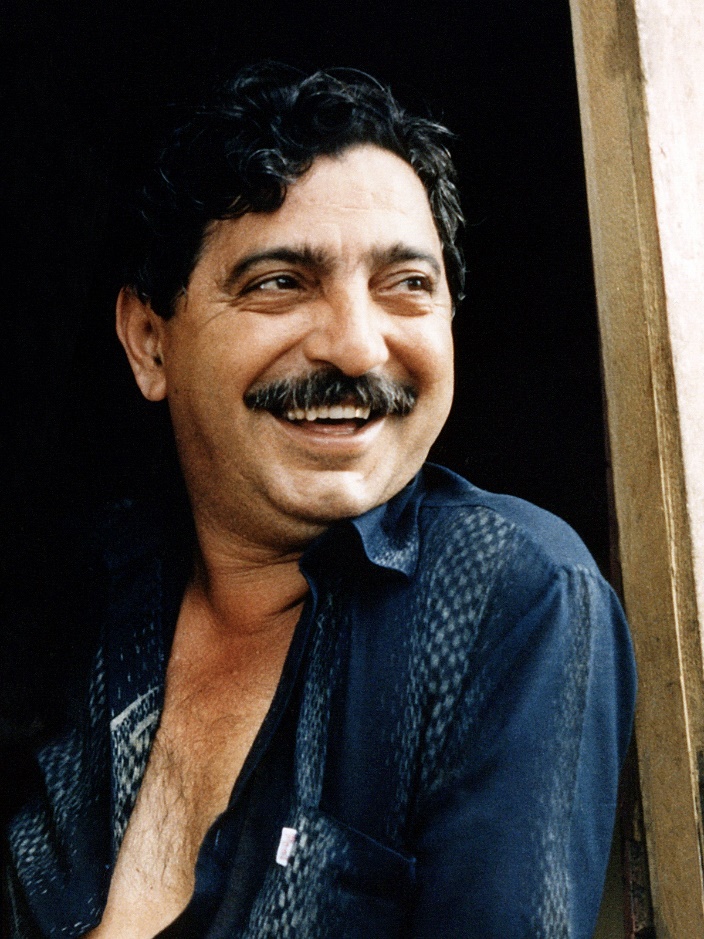 G8 Geography – Did Chico Mendes Die in Vain?